Math Graphic OrganizerName: __________________________________________Math Topic _____________________________________What math (formulas/topics) do I need to know for this?What do I need to find out? What are they asking me to do?What basic math operation/s will I use?  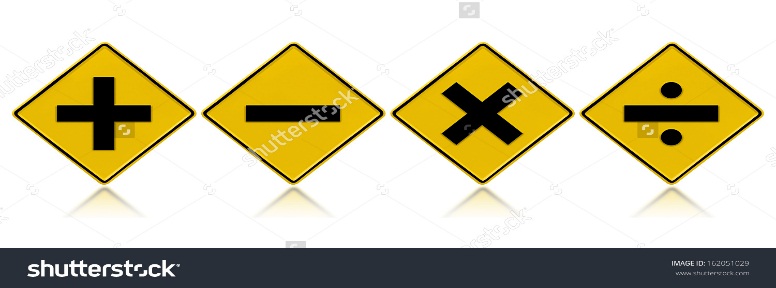         Xn                    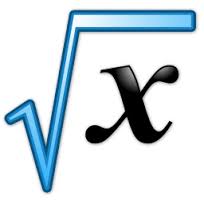 MATH VOCABULARY & PHRASES:  GENERAL ENGLISH VOCABULARY & PHRASES:My answer is:ADDITION / ADDING / ADDSUBTRACTION / SUBTRACTING / SUBTRACTMULTIPLICATION / MULTIPLYING / MULTIPLYDIVISION / DIVIDING / DIVIDE